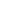 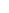 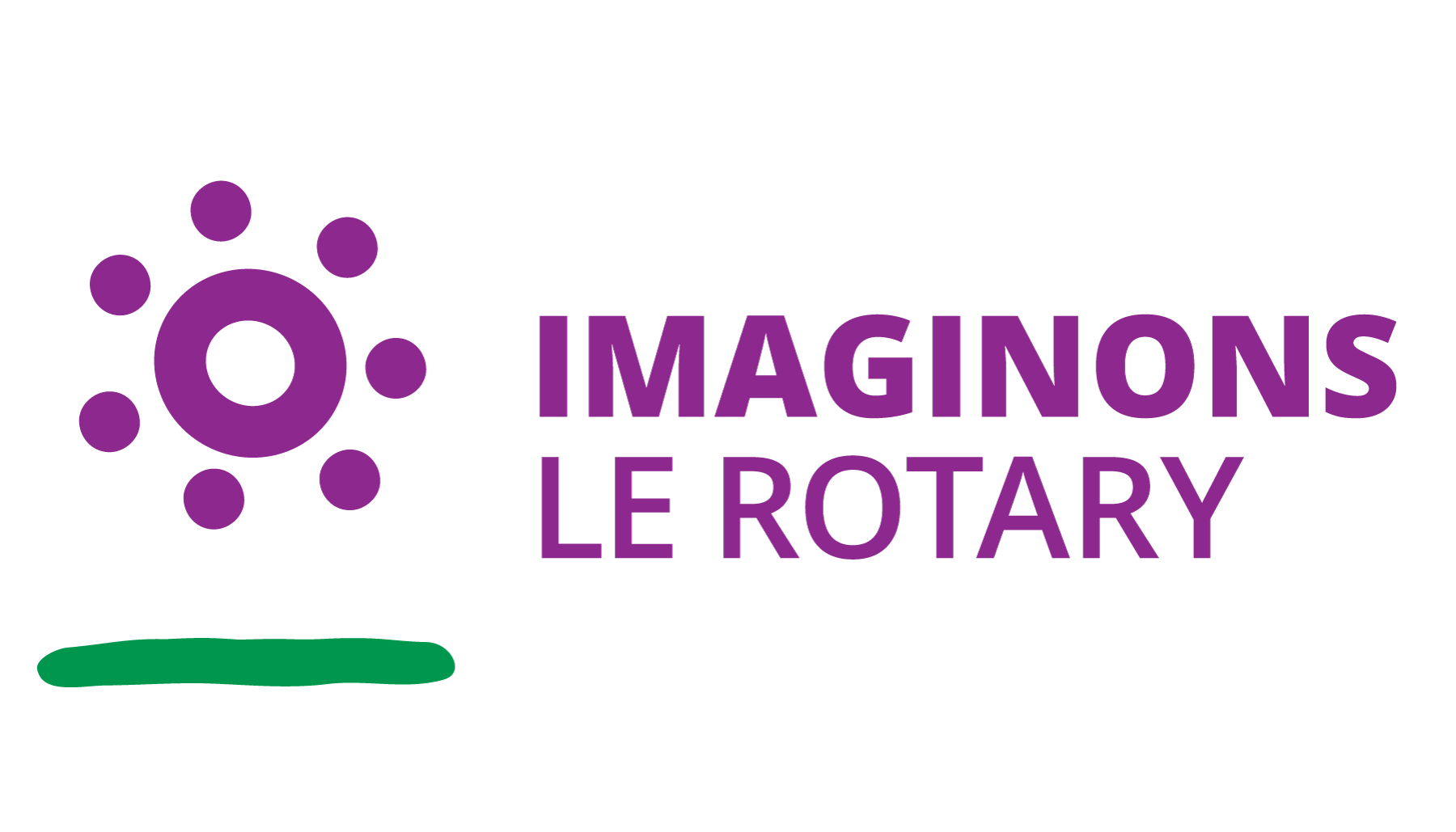 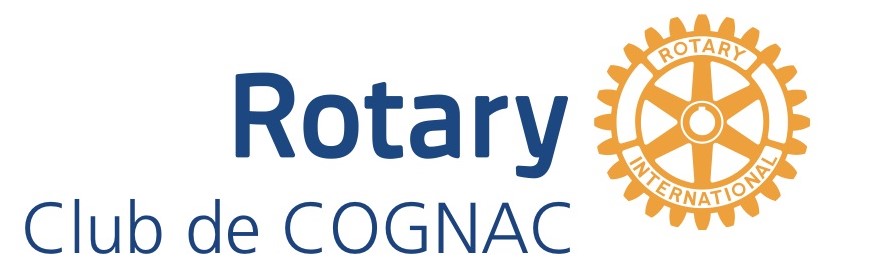 BON  DE  COMMANDE  « COGNAC de Noël »  -  Action 2022A retourner avant le 10 décembre 2022Nom (club, organisme, entreprise, particulier) :  ………………………………………………………………………………………Adresse de Livraison (une seule adresse) :………………………………………………………………………………………………………………………………………………………………………………………………………………………………………………………………………………………………………………………………………………………………………………………………………………………………………………………………………………………………………………………………………………………………………………………………………………………………………………………………………Destinataire (zones obligatoires) :Nom                      : …………………………………………………………………………………………………………………………….……N° de téléphone : ………………………………………………………………………………………………………………………………….…Adresse mail       : …………………………………………………………………………….……………………………………….…………..…Passe commande de : Cognac de Noël 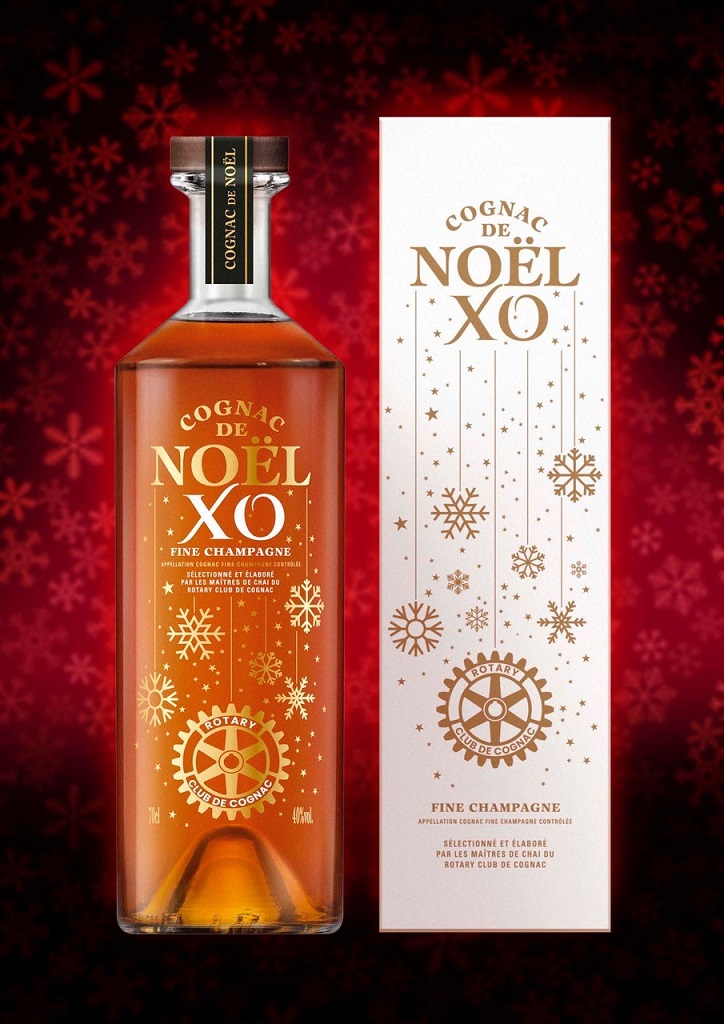 Vente uniquement en caisse de 6 bouteilles sous étuiau prix de 360 € la caisse, rendue destinataire (Frais de Port offerts).Ci-joint un chèque de :		………..............	€		à l’ordre de : 	ROTARY CLUB DE COGNACà adresser à :	Rotary Club de Cognac			Action Cognac de NoëlChâteau PELLISSON  109 Boulevard de Paris 16100 COGNACOu virement sur le compte du rotary club de cognac, cognac de Noël :IBAN : FR76 3004 7142 7600 0211 6740 351       BIC : CMCIFRPPUne facture du rotary club de Cognac sera jointe à l’expédition du Cognac. Si vous souhaitez plusieurs factures, merci de joindre les adresses et les quantités pour chaque facture.En cas de besoin, contactez Xavier BOINAUD au +33 6 75 21 12 47,  xboinaud@gmail.com L’abus d’alcool est dangereux pour la santé, à consommer avec modération.